Olsztyn, 27 października 2023 r.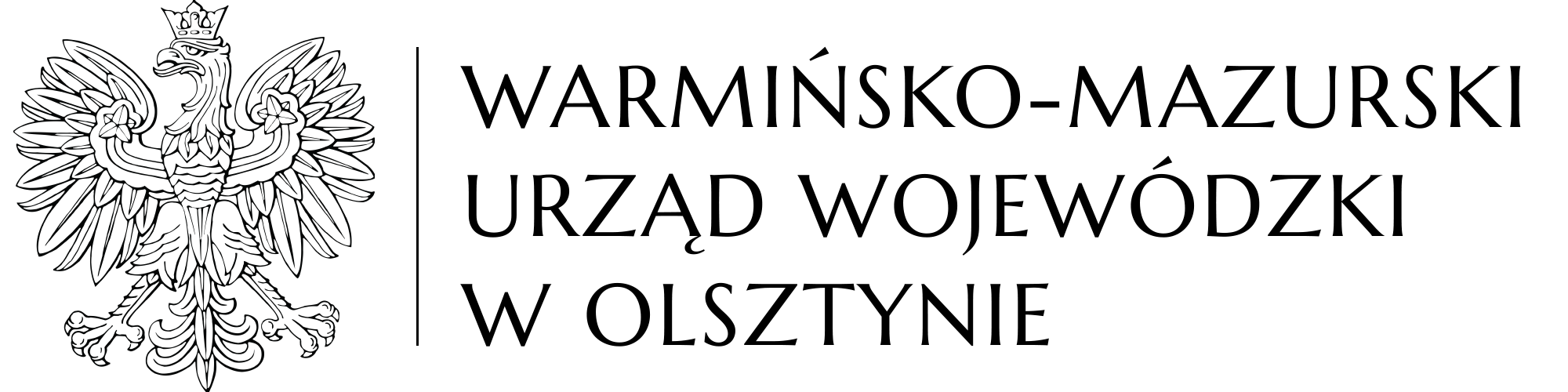 WO-IV.272.33.2023dotyczy: postępowania o udzielenie zamówienia publicznego, którego przedmiotem jest dostawa zamiatarki samobieżnej na potrzeby Drogowego Przejścia Granicznego w Bezledach. INFORMACJA Z OTWARCIA OFERTZgodnie z art. 222 ust. 5 ustawy Prawo zamówień publicznych zamawiający przekazuje poniżej informację z otwarcia ofert złożonych w postępowaniu o udzielenie zamówienia, którego przedmiotem jest dostawa zamiatarki samobieżnej na potrzeby Drogowego Przejścia Granicznego w Bezledach: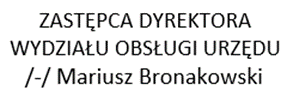 osoba do kontaktu w sprawie: Olga Pocałujko, tel. (89) 5232751
e-mail: olga.pocalujko@uw.olsztyn.pl                     Numer ofertyNazwa i adres wykonawcyCena brutto1Kärcher Spółka z o.o. 31-346 Kraków, ul. Stawowa 138-140334.867,50 zł